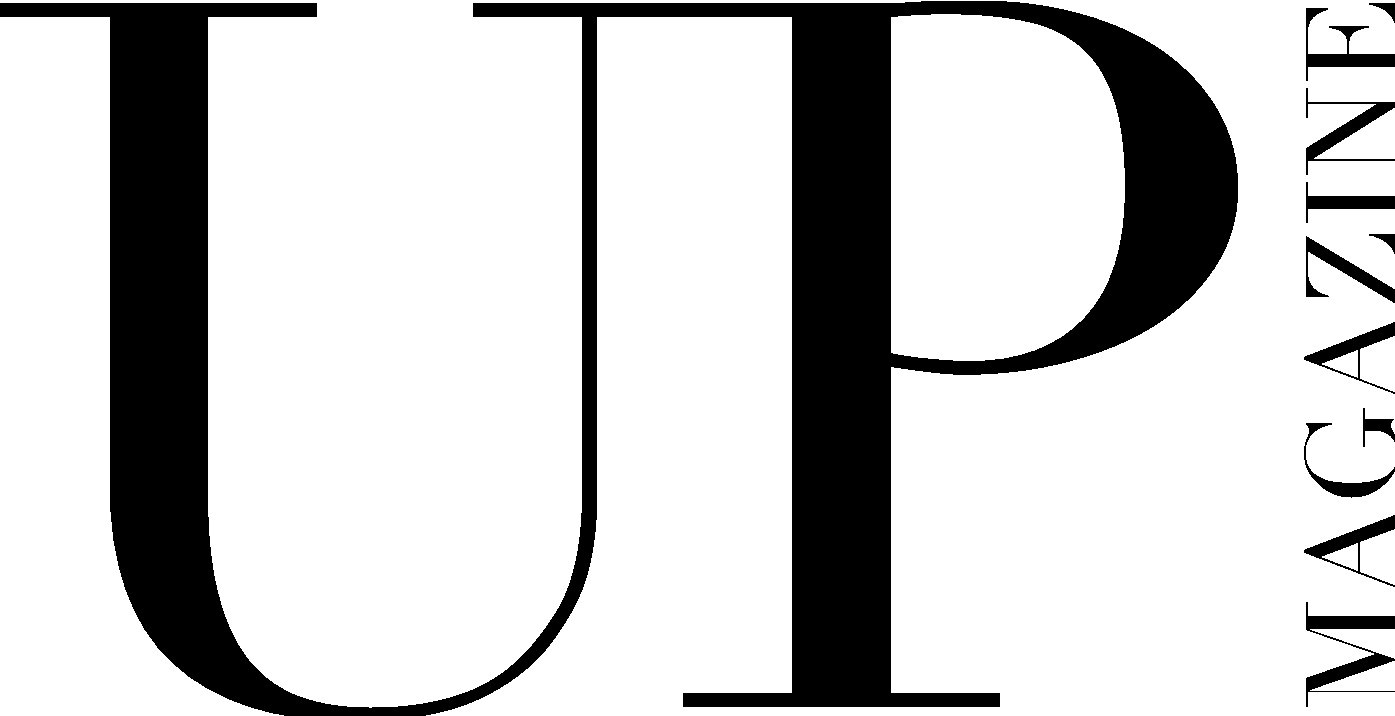 DIRECTOR OF PHOTOGRAPHY APPLICATIONUP Magazine is Miami University’s student-run fashion and lifestyle magazine inspiring style and authenticity. UP Magazine is seeking talented, creative, committed, and driven student writers who are excited to be part of a collaborative and contemporary team.The Director of Photography of UP Magazine oversees the Photography Team consisting of Print Photographers. The Director of Photography is responsible for maintaining regular communication with the Photography Team, holding in-person meetings, assigning Print Photographers to article and editorial shoots for each issue, and supporting and guiding Print Photographers in their creative process. This position requires leadership, commitment, creativity, drive, and communication.Name:Email:Year:Phone:Major(s):Minor(s):Current and/or previous experience with UP? Related experience:Current on-campus involvement:If studying abroad in the upcoming school year, please specify which semester: How much time are you able to devote to UP each week?What makes you the ideal candidate for this position?Do you have any past leadership experience? Where do you find your photography inspiration?Please reference a specific shoot in your portfolio. Explain your creative process and elaborate on how, as a photographer, you developed and executed the shoot. Feel free to include ideation, moodboards, etc: